Dynamics Notes4 – Two Objects and Tension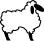 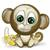 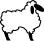 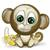 